TISZAVASVÁRI VÁROS ÖNKORMÁNYZATAKÉPVISELŐ TESTÜLETÉNEK31/2018. (II.15.) Kt. sz.határozataa Tiszavasvári Önkormányzati Tűzoltóság 2016. évi szakmai és pénzügyi beszámolójárólTiszavasvári Város Önkormányzata Képviselő-testülete a tűz elleni védekezésről, a műszaki mentésről és a tűzoltóságról szóló 1996. évi XXXI. tv. 30.§ (5) bekezdésében foglaltakra tekintettel a Tiszavasvári Önkormányzati Tűzoltóság 2017. évben végzett tevékenységéről szóló beszámolót megtárgyalta és a határozat melléklete szerinti tartalommal elfogadja.Felkéri a Polgármestert, hogy tájékoztassa a Tiszavasvári Önkormányzati Tűzoltóság parancsnokát a hozott döntésről.Határidő: azonnal			                  	      Felelős: Dr. Fülöp Erik polgármester     Dr. Fülöp Erik					          Badics Ildikó	 polgármester						     jegyző31/2018. (II.15.) Kt. sz. határozat melléklete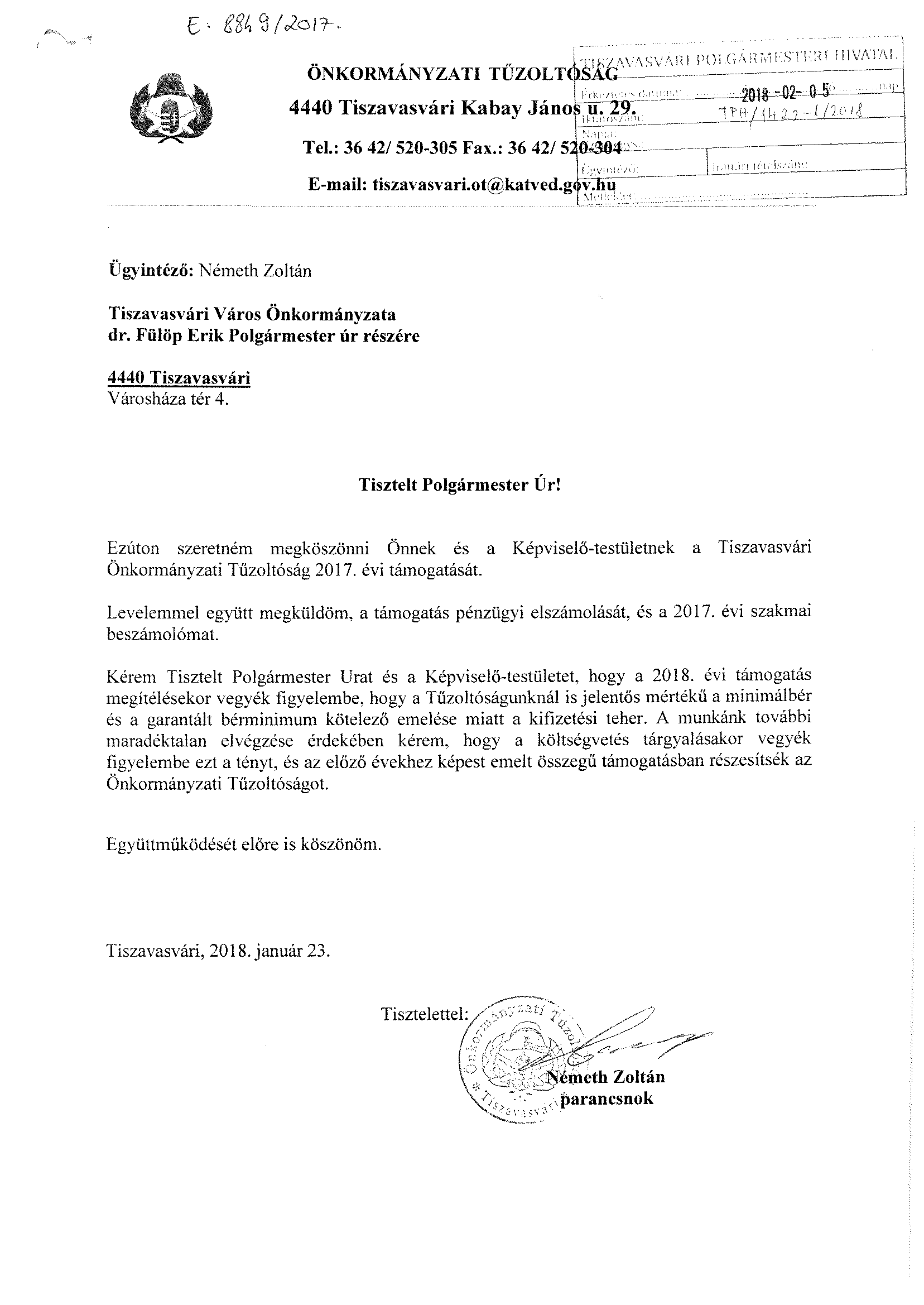 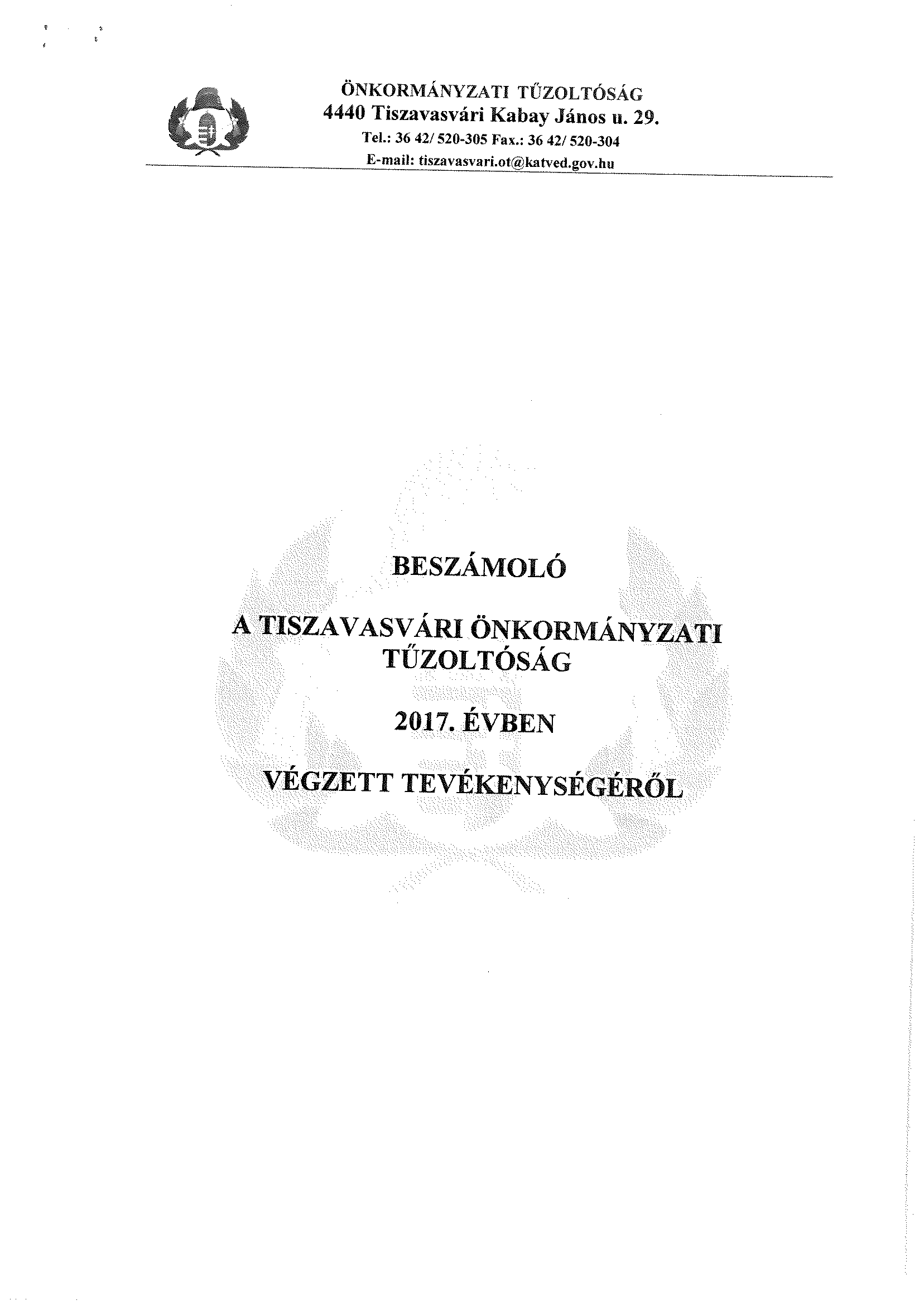 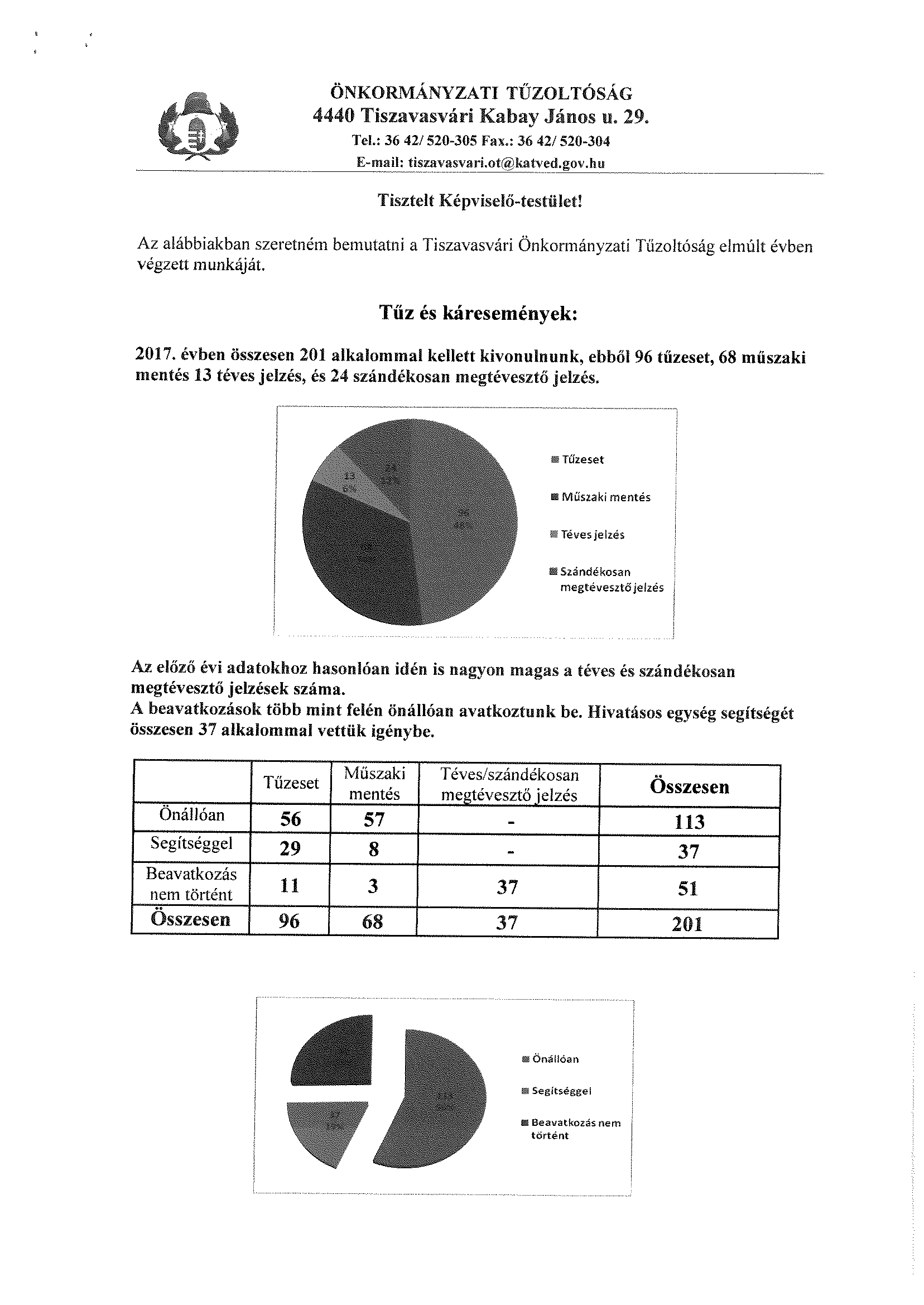 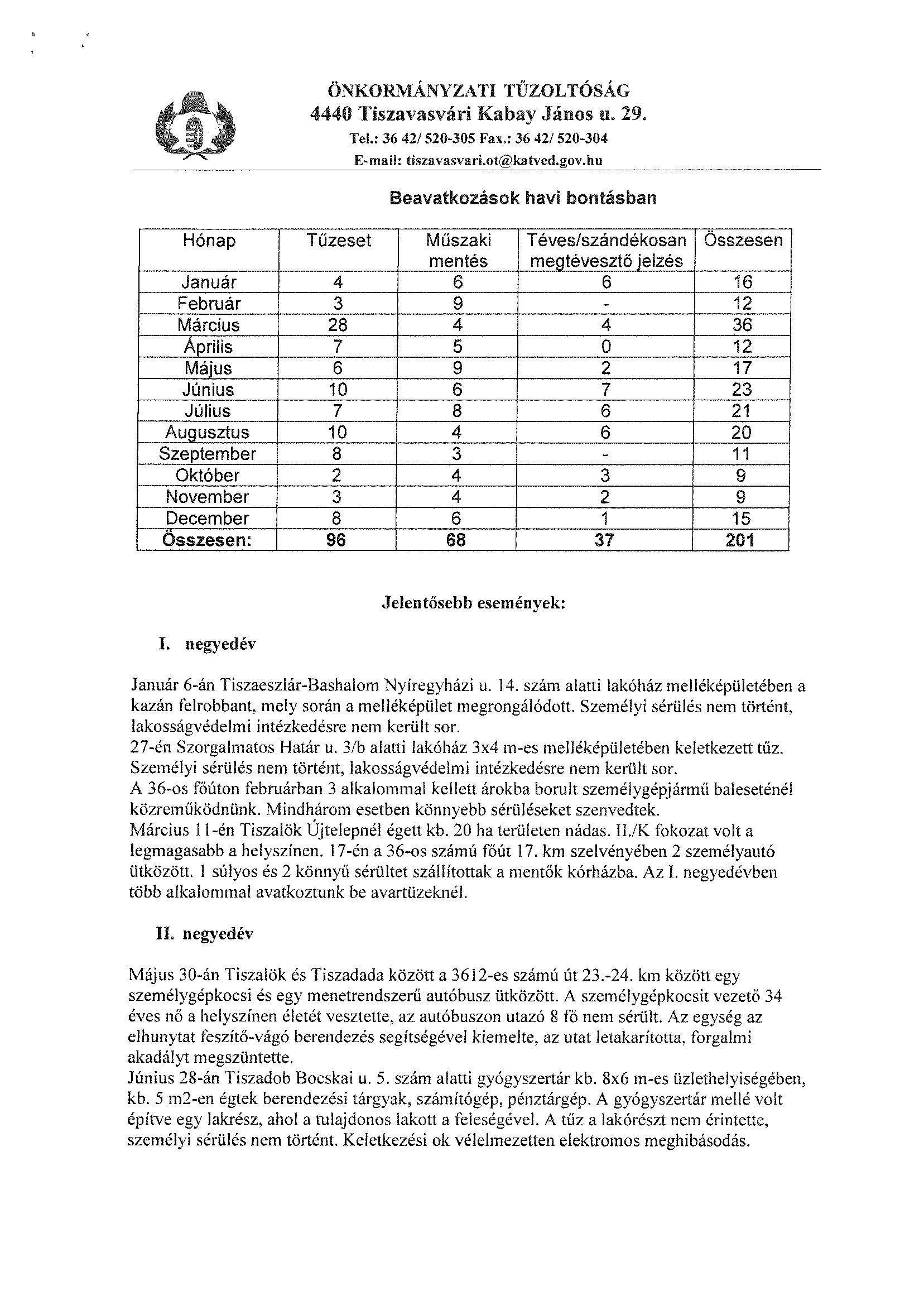 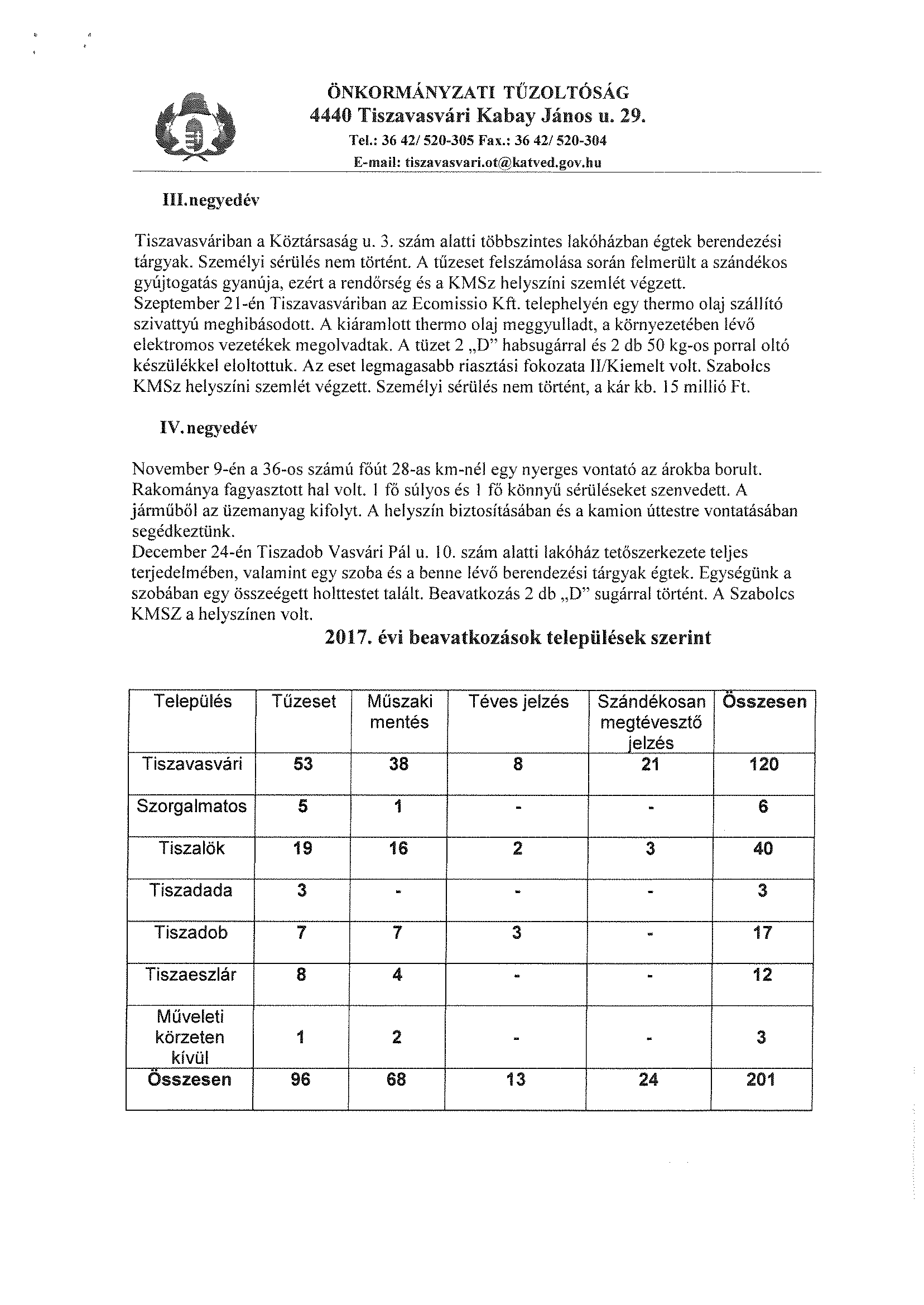 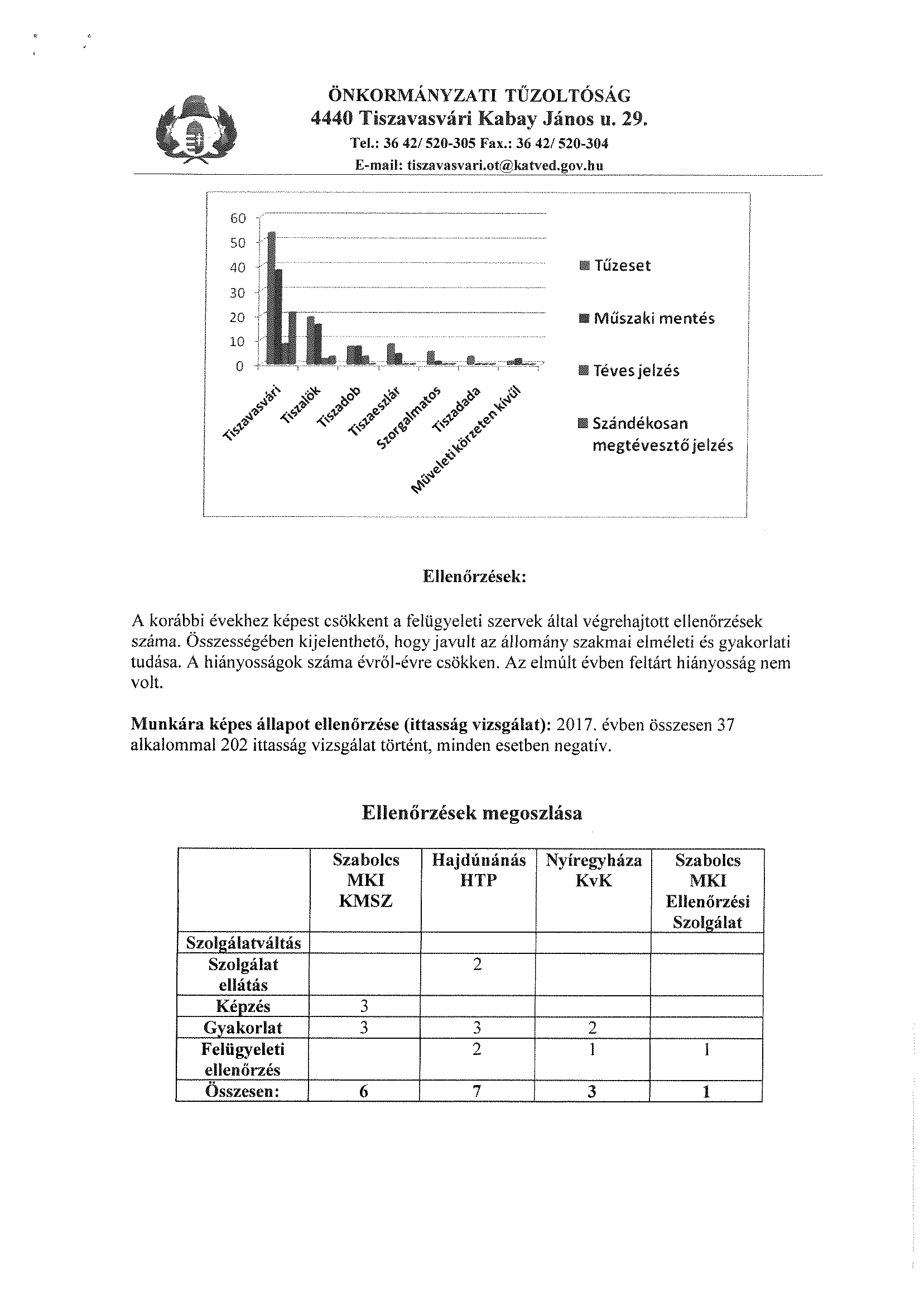 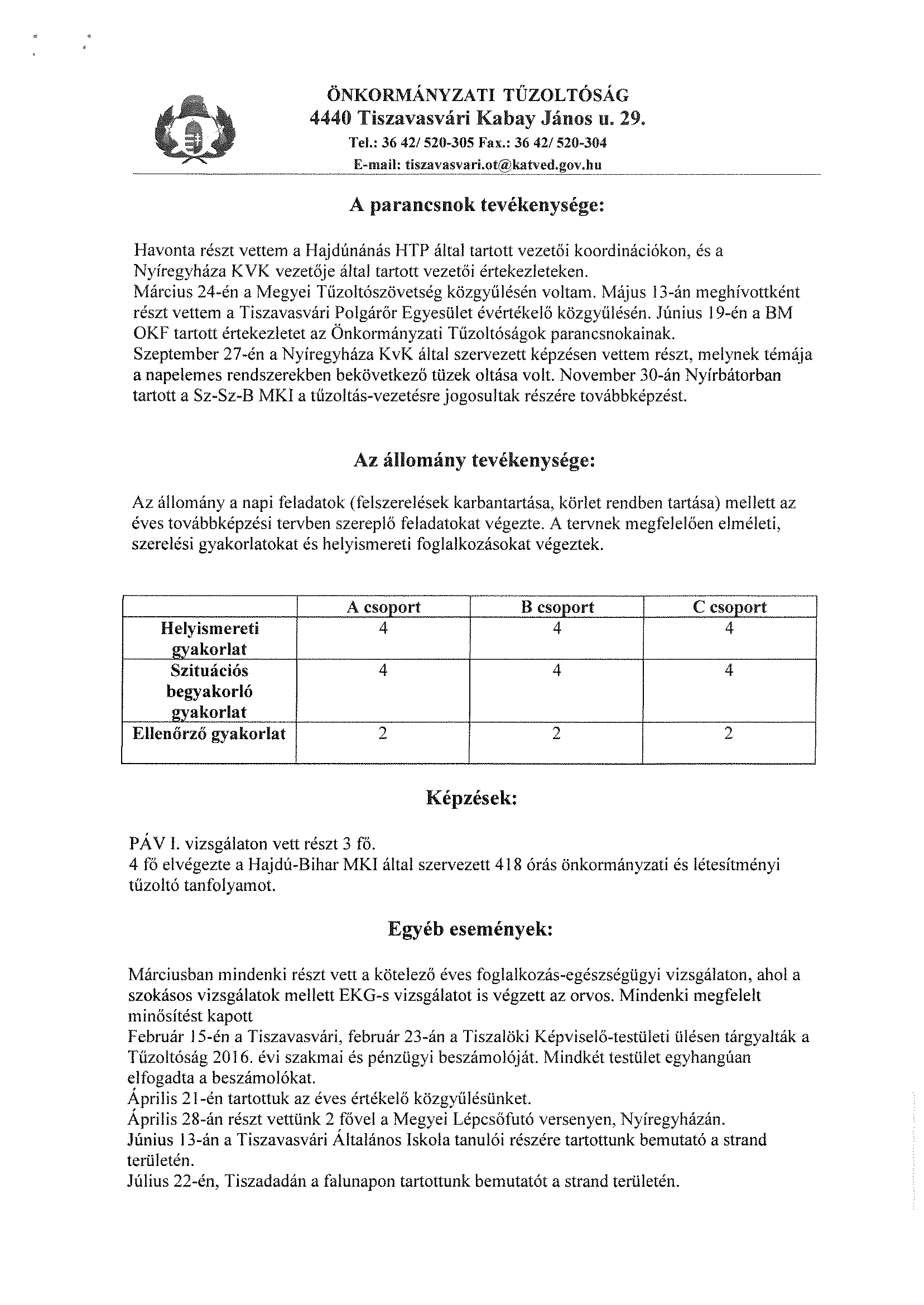 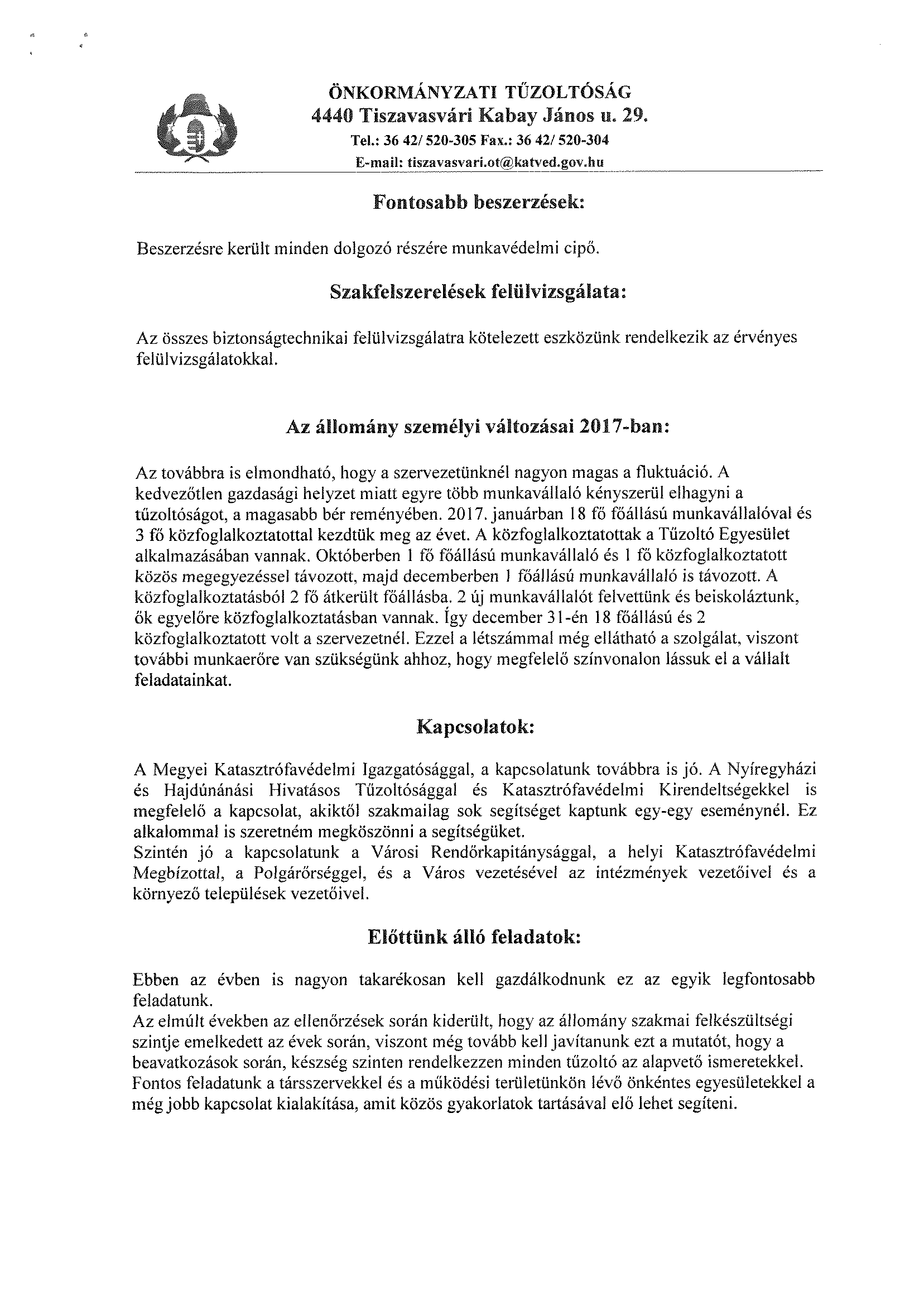 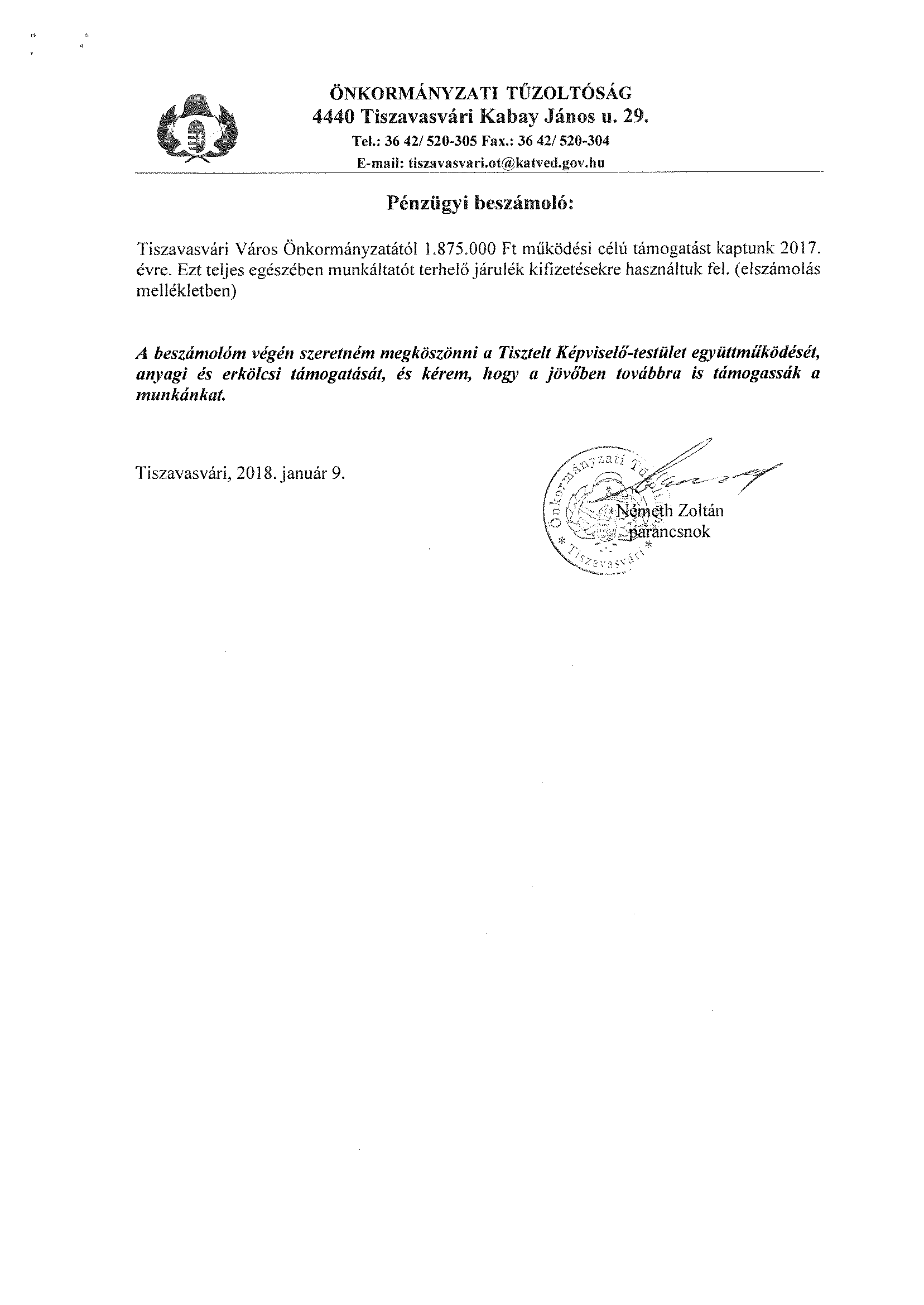 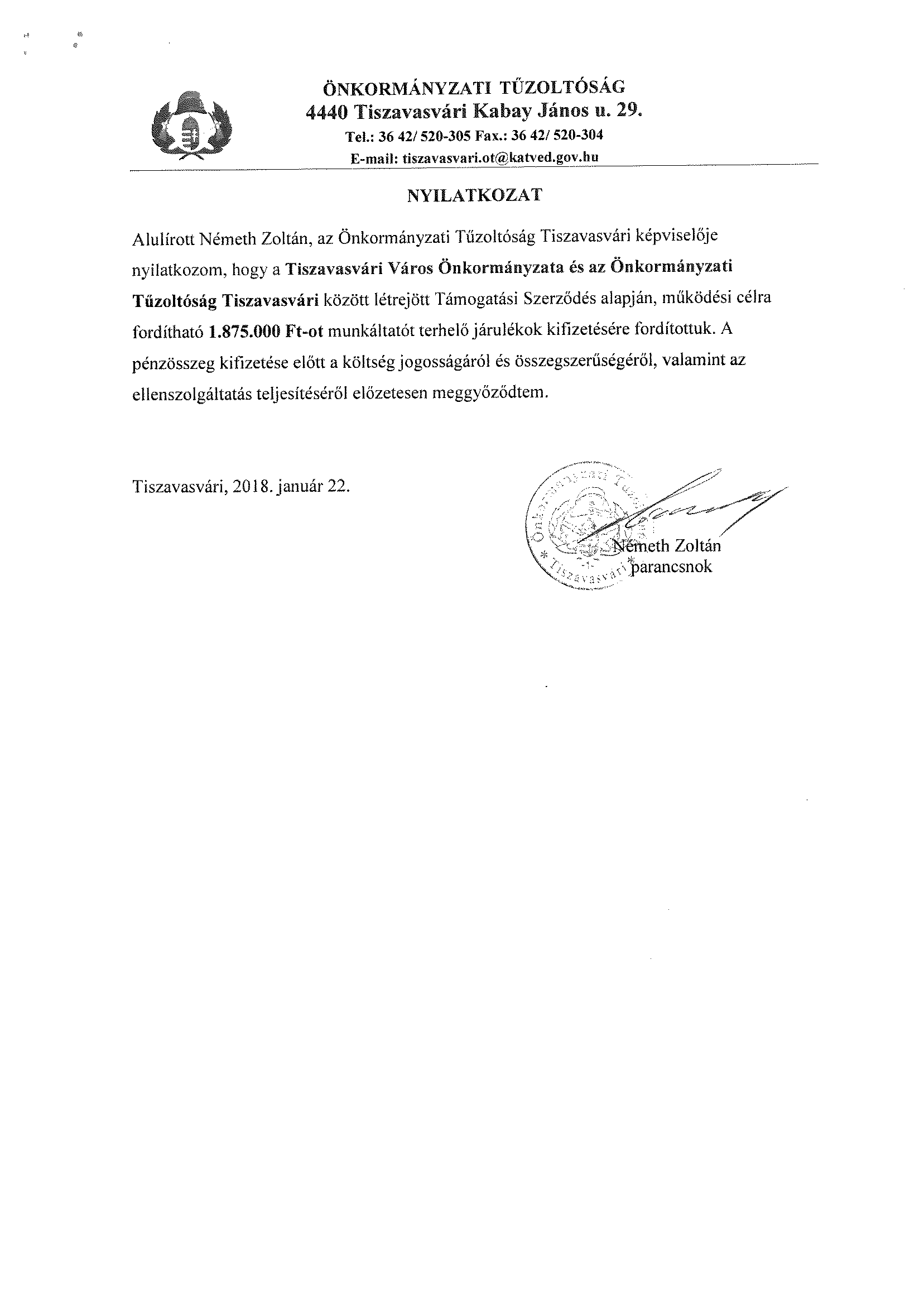 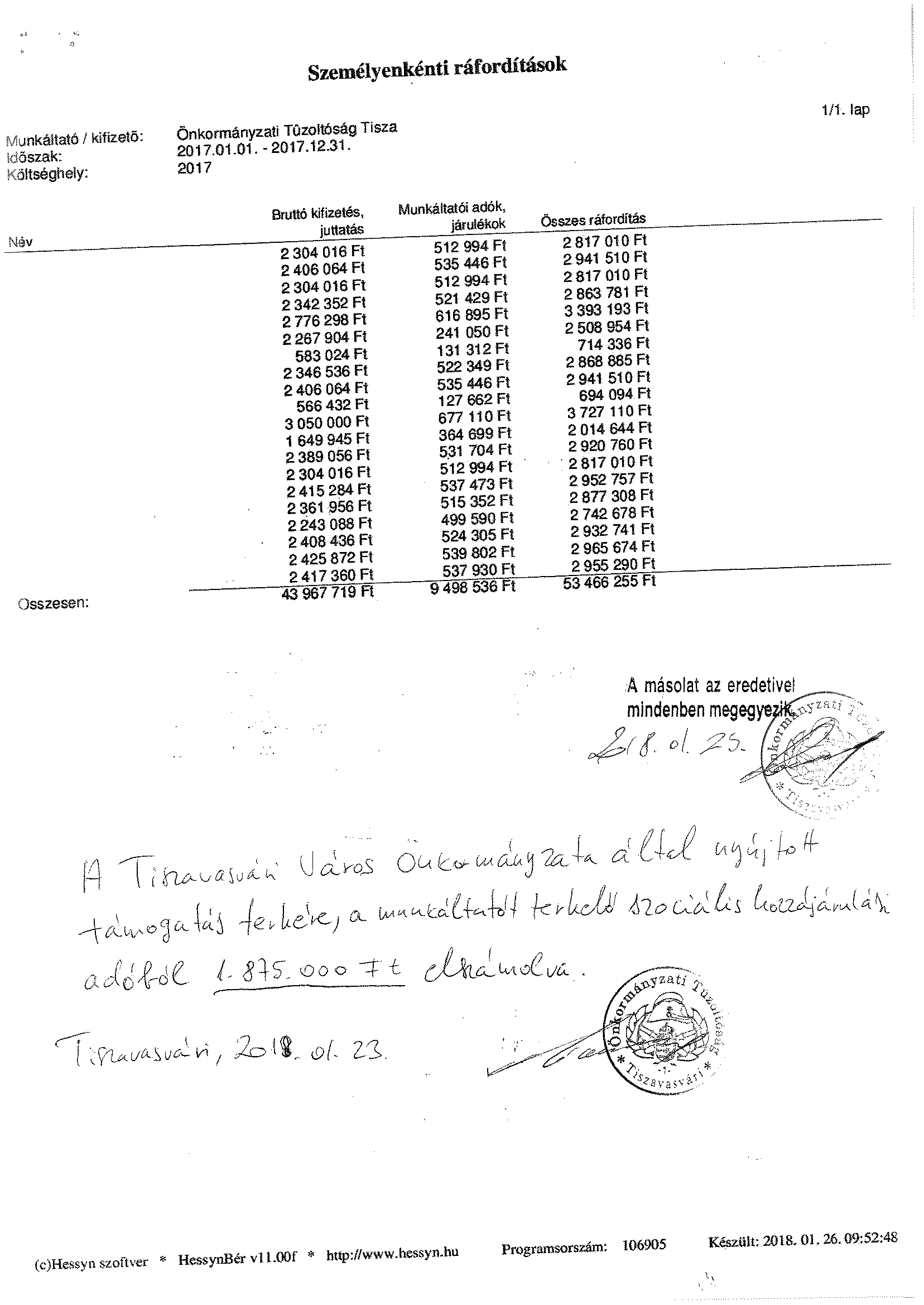 